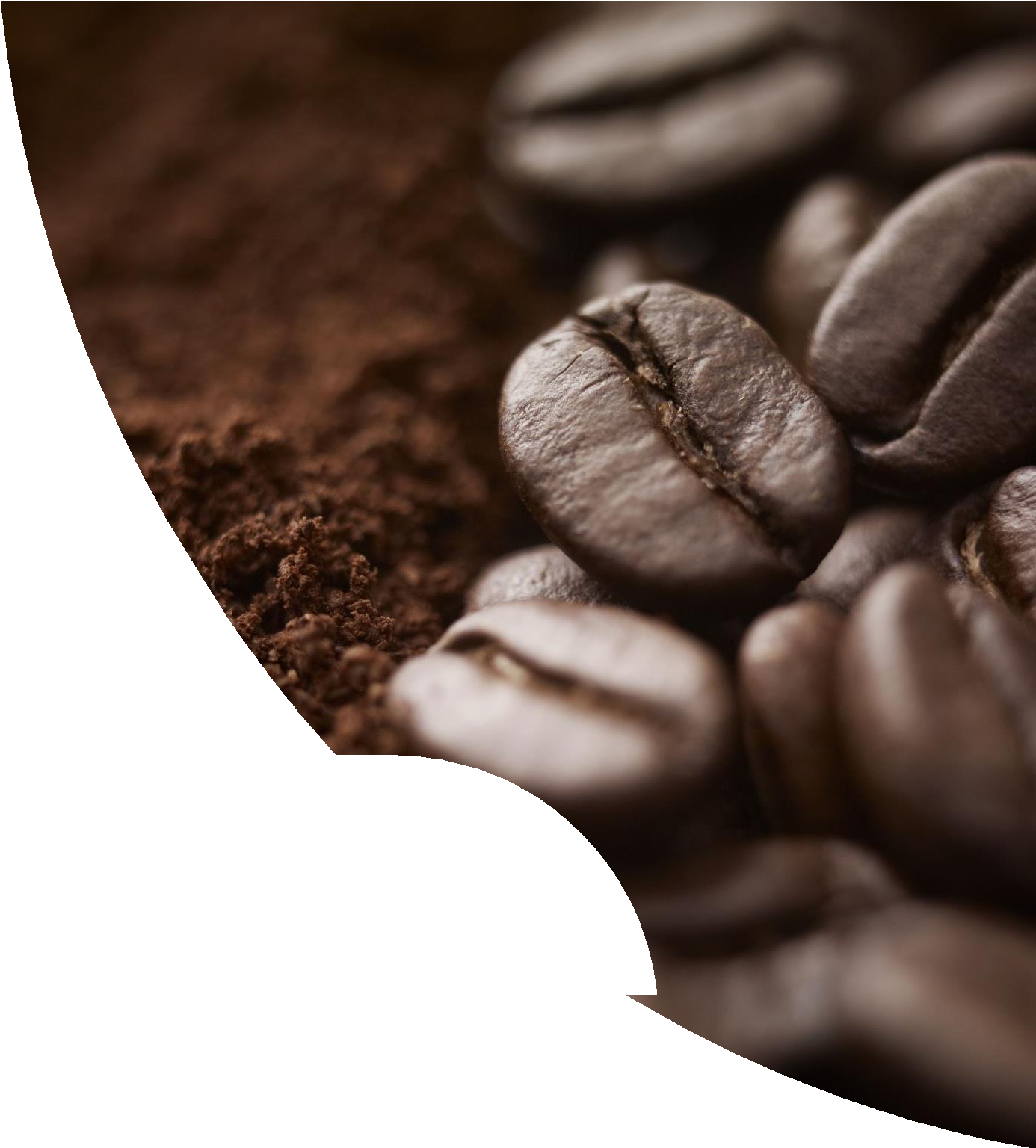 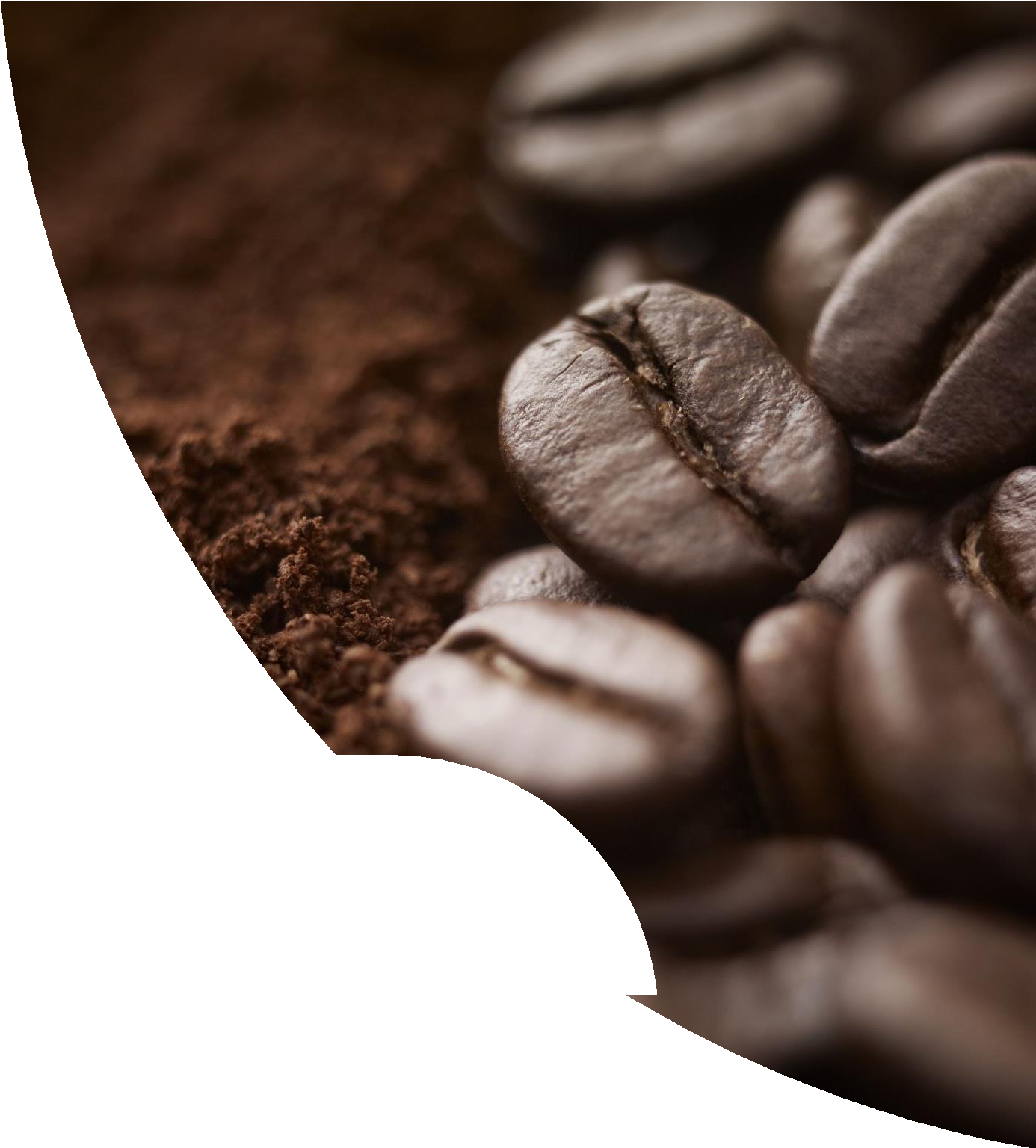 КафеВниманието за етичните източници започна със скъпите култури като кафе, захар, какао. Тези култури с висока стойност обикновено се произвеждат от дребни фермери в Глобалния Юг с малък достъп до ресурси и мощност в рамките на пазара. Мащабното производство на тези култури води до нестабилност на цените. Феъртрейд/Fairtrade стартира в отговор на тежките борби на мексиканските производители на кафе след срива на световните цени на кафето в края на 80-те години и сега работи със 758 474 производители на кафе в световен мащаб, осигурявайки им минимални цени.ЧЕТИ https://www.fairtrade.org.uk/farmers-and-workers/coffee/about-coffee/INNOVATION FOR THE FOOD SERVICE SECTOR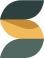 